ПОЯСНИТЕЛЬНАЯ  ЗАПИСКА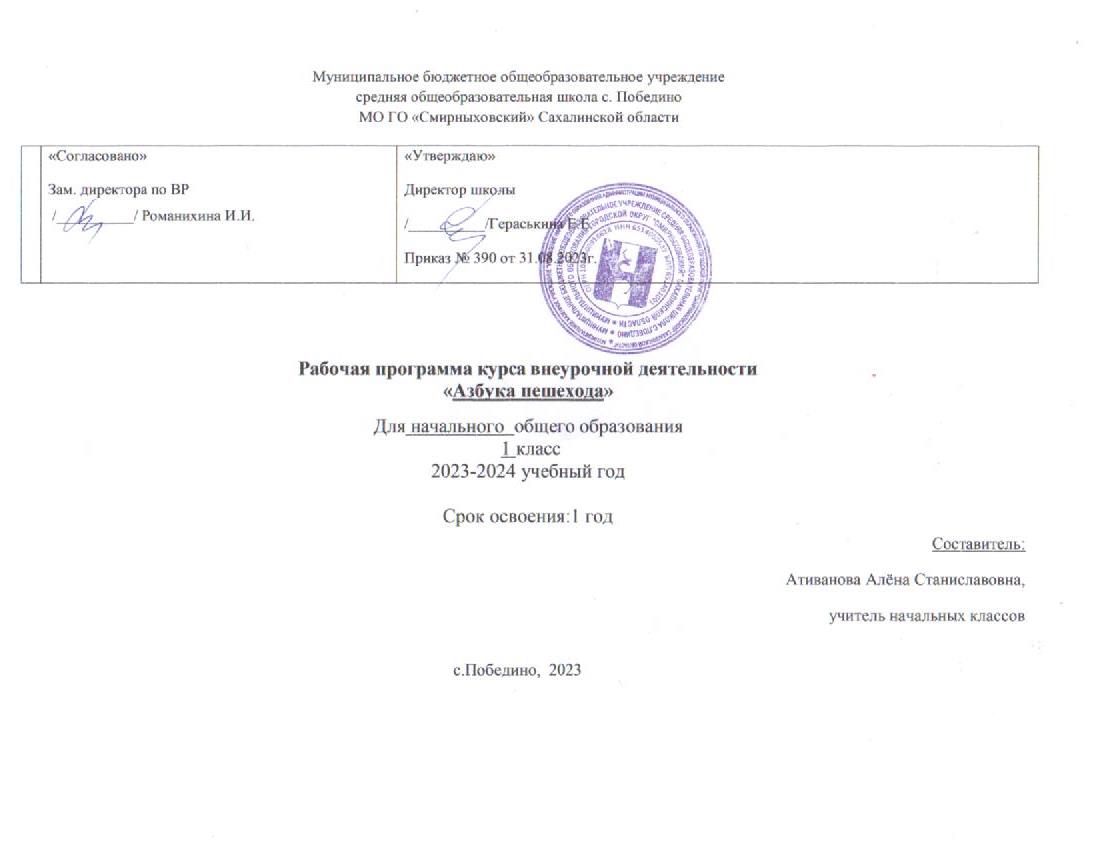          Программа курса «Азбука пешехода» предназначена для учащихся начальных классов и составлена на основе программы дополнительного образования по профилактике детского дорожно-транспортного травматизма «Правила дорожного движения». Программа составлена в соответствии с требованиями Федерального государственного образовательного стандарта  нового  поколения  и  направлена  на обучение правилам дорожного движения (ПДД) и основам безопасного поведения на дорогах и разработана в соответствии с требованиями Законов РФ «Об образовании», «О безопасности дорожного движения», с целью организации работы по предупреждению детского дорожно-транспортного травматизма и улучшения качества обучения школьников Правилам дорожного движения.Цельюкурса является формирование обязательного минимума знаний и умений, который обеспечит развитие новых социальных ролей младшего школьника как участника дорожного движения, культуры поведения на дорогах и улицах. В дальнейшем дети смогут осознанно вести себя в условиях дорожного движения, что приведет к уменьшению числа дорожно-транспортных происшествий, участниками которых становятся младшие школьники. Программа направлена на реализацию умения, относящегося к  культуре безопасности жизнедеятельности в рамках внеурочной образовательной деятельности.     Программа решает следующие задачи:сообщение знаний о правилах движения на проезжей части;обучение пониманию сигналов светофора и жестов регулировщика;привитие умения пользоваться общественным транспортом;ознакомление со значениями важнейших дорожных знаков, указателей, линий разметки проезжей части;воспитание осознания опасности неконтролируемого поведения на проезжей части, нарушения правил дорожного движения;воспитание бережного отношения к своей жизни и своему здоровью, а также к жизни и здоровью всех участников дорожного движения.Общая  характеристика  курса        Основная  идея  курса - формирование  представлений  о  правилах  дорожного  движения и навыков безопасного поведения на улицах  и  дорогах.          Необходимость создания условий для непрерывного обучения участников дорожного движения, начиная с младшего школьного возраста, диктуется условиями бурного роста современного автомобильного транспорта и увеличением интенсивности движения на автодорогах. Среда обитания ребенка перенасыщена риском и опасностями дорожно-транспортных происшествий. Практически с порога дома он становится участником дорожного движения, так как и дворы стали, объектами дорожного движения.Всем известно, какую опасность для детей представляет сегодня дорога. Только на дорогах России ежегодно попадают в беду более 30 тысяч человек и среди них значительное число составляют дети.  Одна из причин такого явления - несформированность элементарной культуры  поведения в условиях дорожного движения, неподготовленность детей к самостоятельному безопасному передвижению по улицам и дорогам. Становится, очевидно, что семья в одиночку не может справиться с решением этих задач воспитания. Все это определяетнеобходимость  введения  данного  курса  в  начальной  школе.Основными   принципами   реализации программы  являются:1. Принцип индивидуального и дифференцированного подходапредполагает учёт личностных, возрастных особенностей учащихся начальных классов и уровня их психического и физического развития. 2. Принцип взаимодействия “Дети – дорожная среда”.Чем меньше возраст школьников, тем легче формировать у них социальные чувства и устойчивые привычки безопасного поведения. Детское восприятие окружающей среды во многом определяется вербальной информацией взрослых, обращающих внимание на светофор, пешеходный переход, опасность на дороге, скорость движения и т.д.3. Принцип взаимосвязи причин опасного поведения и его последствия. Учащиеся должны знать, какие опасности могут подстерегать их в дорожной среде. 4. Принцип возрастной безопасности.У младших школьников довольно рано появляется стремление самостоятельно ходить в школу и гулять по улицам. С одной стороны, это надо одобрять, чтобы не тормозить развитие волевых качеств ребёнка. С другой – необходимо воспитывать понимание опасности дорожной среды и вырабатывать привычки, умения и навыки безопасного поведения. 5. Принцип социальной безопасности.Учащиеся должны понимать, что они живут в обществе, где надо соблюдать определённые нормы и правила поведения. Соблюдение этих правил на дорогах контролирует Государственная инспекция безопасности дорожного движения. Правила дорожного движения нужно соблюдать для общей безопасности, так как неправильные действия школьника  на улице и дороге опасны и для него самого, и для окружающих.6. Принцип самоорганизации, саморегуляции и самовоспитания.Этот принцип реализуется при осознании детьми правил безопасного поведения. Для подкрепления самовоспитания нужен положительный пример взрослых.Программа предполагает как групповые занятия, так и индивидуальные, а также проведение массовых мероприятий. Так как программа больше всего уделяет внимание пропаганде знаний ПДД и профилактике детского дорожно-транспортного травматизма через реализацию творческих возможностей детей и подростков, то с этой целью рекомендуется использование таких форм проведения занятий:тематические занятияигровые тренингиразбор дорожных ситуаций на настольных играхэкскурсииконкурсы, соревнования, КВН, викторины изготовление наглядных пособий для занятий по правилам дорожного движения;выпуск стенгазетразработка проектов по ПДДвстреча с работниками ГИБДДпросмотр видеофильмовМетодами   и средствами   обучения  являются:Словесные – рассказ, объяснение, беседа.Наглядные – показ иллюстрационных пособий, плакатов, схем, зарисовок на доске, стендов, видеофильмов, презентаций.Практические – выполнение практических заданий в тетрадях, игровые ситуации, с помощью которых проверяется знание ПДД, решение задач, кроссвордов, тестирование, экскурсии по городу (поселку) с целью изучения программного материала.Формами   и  методамиконтроля  являются:организация тестирования и контрольных опросов по ПДД;проведение викторин, смотров знаний по ПДД;организация игр-тренингов;анализ результатов деятельности.Ценностные  ориентиры  содержания  учебного  предмета   способствуют:умственному развитию – учащиеся получают и закрепляют знания по Правилам дорожного движения, ОБЖ, учатся логически мыслить, обобщать, составлять рассказы по темам, делиться жизненным опытом, грамотно излагать свои мысли, отвечать на вопросы;нравственному воспитанию – на занятиях у учащихся формируется культура поведения в кругу сверстников и в семье, закрепляются навыки соблюдения Правил дорожного движения, желание оказывать помощь пожилым людям по мере необходимости. Учащиеся учатся безопасности жизнедеятельности в окружающей среде, уважению к людям;эстетическому воспитанию – учащиеся участвуют в конкурсах рисунков, плакатов, литературных викторинах, фотоконкурсах. На занятиях учащиеся работают с красочным наглядным материалом;трудовому воспитанию – учащиеся изготавливают необходимые пособия, макеты, дидактические игры для занятий по программе, декорации и костюмы к выступлениям (с помощью родителей);физическому воспитанию – на каждом занятии с детьми и подростками проводятся подвижные игры и различные двигательные игровые задания по темам.Место курса в учебном планеНа изучение курса «Азбука  пешехода»  в каждом классеначальной школы отводится по 1 ч в неделю. Курс рассчитан на 135 ч: в 1 классе -33 ч, во 2-4 классах - по 34 ч.Результаты изучения курсаЛичностные результаты:оценивать жизненные ситуации (поступки, явления, события) с точки зрения, соблюдения правил дорожного движения;объяснять своё отношение к поступкам с позиции общечеловеческих нравственных ценностей;в предложенных ситуациях, опираясь на знания правил дорожного движения, делать выбор, как  поступить;осознавать ответственное отношение к собственному здоровью, к личной безопасности и безопасности окружающих.Метапредметные результаты:Регулятивные УУД:определять цель деятельности;учиться обнаруживать и формулировать проблемы;устанавливать причинно-следственные связи;вырабатывать навыки контроля и самооценки процесса и результата деятельности;навыки осознанного и произвольного построения сообщения в устной форме, в том числе творческого характера;Познавательные УУД:добывать новые знания: находить ответы на вопросы, используя разные источники информации, свой жизненный опыт;перерабатывать полученную информацию: делать выводы в результате совместной деятельности;Коммуникативные УУД:оформлять свои мысли в устной и письменной форме с учётом речевой ситуации;высказывать и обосновывать свою точку зрения;слушать и слышать других, пытаясь принимать иную точку зрения, быть готовым корректировать свою точку зрения;договариваться и приходить к общему решению в совместной деятельности;задавать вопросыПредметные результаты: учащиеся научатся  безопасно переходить дорогу, улицу, соблюдая правила дорожного движения;передвигаться по улицам и дорогам, соблюдая правила пешехода;пользоваться сигналами светофора и регулировщика;правильно пользоваться общественным транспортом;.соблюдать правила безопасности при езде на велосипеде;правильно читать основные дорожные знаки;соблюдать меры предосторожности при движении вдоль железнодорожного полотна.СОДЕРЖАНИЕ КУРСА1 классОриентировка в окружающем мире (16 ч)Форма предметов окружающего мира (треугольник, круг, квадрат).Цвет (цветовые оттенки) предметов (сравнение, называние, классификация).Пространственные положения и взаимоотношения объектов окружающего мира (близко-далеко; рядом, около; за; перед; ближе-дальше).Форма и цвет знаков дорожного движения (белый треугольник с красной полосой по краям; синий квадрат; белый круг с красной полосой по краю; синий круг с белой полосой по краю и др.). Цвет и форма запрещающих знаков: «движение пешеходов запрещено», «движение на велосипеде запрещено». Адрес местожительства, название ближайших улиц и их особенности. Дорога от дома до школы (кинотеатра, парка, магазина и пр.).Транспорт. Наземный, подземный, воздушный, водный (узнавание, называние, различение). Транспортное средство. Участники дорожного движения: водитель, пассажир, пешеход (узнавание, называние, особенности поведения).Ты - пешеход (11 ч)Дорога. Тротуар как часть дороги, предназначенная для движения пешеходов. Правила движения по тротуару: движение навстречу транспорту; движение по обочине при отсутствии тротуара; движение в темное время суток только в сопровождении взрослого.Знаки дорожного движения, определяющие переход дороги: «пешеходный переход», «пешеходная дорожка», «подземный пешеходный переход», «надземный пешеходный переход», «место остановки автобуса (троллейбуса)», «место остановки трамвая» (название, назначение, внешние признаки). Особенности поведения, определяемые тем или иным знаком ДД (правила перехода дороги при разных знаках пешеходного перехода). Светофор пешеходный и транспортный. Особенности сигналов светофора и действия пешеходов в соответствии с ними.Ты - пассажир (6 ч)Правила поездки в транспортном средстве: не отвлекать водителя разговорами; не задерживаться у входа и выхода; вести себя спокойно и сдержанно, не высовываться из окна.2 классОриентировка в окружающем мире (24 ч)Предметы и их положение в пространстве: определение, сравнение,объяснение соотношений с использованием соответствующей терминологии (близко-ближе, далеко-дальше, рядом, перед, за и т.д.).Скорость движения объекта (быстро, медленно, очень быстро). Особенности пространственного положения предмета (транспортного средства) при разной скорости движения по отношению к другим предметам и участникам дорожного движения (далеко-близко; медленно-быстро, рядом, около).Транспорт стоящий, двигающийся, подающий сигналы поворота.Транспорт личный и общественный (отличие, классификация). Механические транспортные средства. Маршрутное транспортное средство (автобус, троллейбус, трамвай). Маршрут (определение на рисунках, моделирование). Гужевой транспорт.Населенный пункт как территория, застроенная домами: город, село,поселок, деревня. Знание своего района как условие безопасного передвижения.Дорога. Состояние дороги (асфальт, грунт). Практическое определение времени, которое может быть затрачено на переход дороги.Опасность и безопасность на дорогах. Причины возникновения опасностей. Безопасные маршруты движения (установление, определение по рисункам и личным наблюдениям).Ты - пешеход (6  ч)Знаки дорожного движения: «светофорное регулирование», «движение пешеходов запрещено», «пешеходная дорожка». Знаки для водителей, которые необходимо знать пешеходам: «дорожные работы», «дети», «движение прямо, направо, налево…». Значение конкретного знака (в значении, приближенном к установленному в ПДД). Цвет и форма предупреждающих и запрещающих знаков.Правила поведения на остановке маршрутного транспортного средства.Ты – пассажир (4  ч)В легковом автомобиле пристегиваться ремнями безопасности. На первом сидении ребенок ехать не может. Из машины выходить можно только со стороны тротуара или обочины. Не открывать двери автомобиля на ходу, не высовываться из окна.3 классОриентировка в окружающем мире (10 ч)Пространственные положения транспортных средств в различных ситуациях движения на дорогах разного типа (несколько полос движения, регулируемый и нерегулируемый участок дороги, одностороннее движение и др.).Оценивание дорожных ситуаций: расстояние до приближающегося транспорта и его скорость (мчится, стремительно приближается, едет с небольшой скоростью, небыстро, дает сигналы поворота или остановки). Анализ особенностей дороги и местности, по которой она проходит (прямая, просматривается в обе стороны, есть «закрытые» участки, повороты, подъемы, спуски).Сигналы транспортного средства в начале движения и изменении направления движения (поворот, задний ход), правила поведения пешехода в соответствии с ними.Ты - пешеход (21 ч)Дорога используется для движения транспортных средств. Особенности дорог в городе и в сельской местности («полевые пути», «зимники»). Части (элементы) дороги: проезжая часть; тротуар, обочина, разделительная полоса. Правостороннее движение.Перекресток — место пересечения, примыкания или разветвления дорог. Разные виды перекрестков (четырехсторонний, трехсторонний, круговой). Регулируемый перекресток. Светофоры с дополнительными секциями. Правила поведения пешехода в соответствии с направлением движения стрелок дополнительных секций светофора. Регулировщик, особенности его внешнего вида (форма, отличительные знаки, жезл, диск). Поведение пешехода в зависимости от сигналов регулировщика.Дорожные опасности: правила перехода дороги на нерегулируемом участке дороги (где нет пешеходных переходов и перекрестков). Правила движения в темное время суток.Правила передвижения в соответствии со знаками дорожного движения. Предупреждающие знаки: «железнодорожный переезд со шлагбаумом», «железнодорожный переезд без шлагбаума». Запрещающие знаки: «движение на велосипедах запрещено». Предписывающие знаки: «велосипедная дорожка». Знаки для водителей, которые должны знать пешеходы: «дорога с односторонним движением», «жилая зона», «конец жилой зоны».Ты - пассажир (3 ч)Выходить из транспортного средства на проезжую часть только в том случае, если нет опасности и не создаются помехи для других участников движения.4 классОриентировка в окружающем мире (11 ч)Погодные условия, особенности тормозного пути транспорта при разных дорожных условиях.Разнообразие транспортных средств. Краткие сведения об истории создания разных транспортных средств. Транспорт будущего.Ты - пешеход (17 ч)Дорога. Автомагистраль. Главная дорога. Знаки главной дороги. Поведение пешехода при приближении к главной дороге. Тупик. Дорожное движение при разных дорожных условиях (обобщение знаний). Взаимоотношения участников движения как условие его безопасности. Движение пеших колонн. Правила поведения при движении колонной.Дорожные знаки. Знаки дорожного движения для водителей, которые нужно знать пешеходам. Предупреждающие знаки: «опасный поворот», «скользкая дорога», «опасная обочина», «перегон скота».Запрещающие знаки: «опасность». Знаки особых предписаний: «выезд на дорогу с полосой для маршрутных транспортных средств», «начало населенного пункта», «конец населенного пункта», «пешеходная зона».Информационные знаки (общее представление): «указатель направления», «предварительный указатель направления», «наименование объекта», «схема движения», «схема объезда», «указатель расстояний».Знаки сервиса: «пункт первой медицинской помощи», «больница», «телефон», «питьевая вода», «милиция», «туалет».Светофор. Разные виды светофора (обобщение изученного материала). Особенности светофоров на железнодорожных переездах, светофоров для пешеходов и транспортных средств, с дополнительными стрелками.Нерегулируемые участки дороги. Нерегулируемый перекресток. Правила движения на нерегулируемых участках дороги (перекрестках).Дорожные опасности. Населенный пункт, знаки, обозначающие разные населенные пункты. Правила поведения на дорогах в разных населенных пунктах и при разных погодных условиях (недостаточная видимость, гололед, маневры автотранспорта).Ты - пассажир (6 ч)При поездке на грузовом автомобиле с бортами не стоять, не сидеть на бортах или на грузе, который выше бортов.Тематическое планирование  занятий  «Азбука  пешехода»  1  классКалендарно – тематическое планирование  1  классТематическое планирование  занятий  «Азбука  пешехода»  2  классКалендарно – тематическое планирование  2  классТематическое планирование  занятий  «Азбука  пешехода»  3  классКалендарно – тематическое планирование  3  классТематическое планирование  занятий  «Азбука  пешехода»  4  классКалендарно – тематическое планирование  4  классУЧЕБНО-МЕТОДИЧЕСКОЕ  ОБЕСПЕЧЕНИЕ«Безопасность на улицах и дорогах». 1, 2, 3 классы, А. М. Якупов. «Безопасность на улицах и дорогах». Н. Н. Авдеева, О. Л. Князева, Р. Б. Стряпкина, М. Д. Маханева. Дети и дорожное движение (пособие для учителя). Составитель К. В. Агадюнова.- М.: Просвещение, 1998г. Дорожная азбука.- М., 2004. Материалы газеты «Добрая дорога детства». Правила дорожного движения. – М., 2011. Почемучка.- М.: Педагогика, 1997.  «Советы дяди Степы». 3-4 класс, Р. П. Бабина. Энциклопедия «Все обо всем». Энциклопедия «Что? Где? Когда?». Е.А. Воронова. Красные. Желтый. Зеленый. (ПДД во внеклассной работе). Ростов-на-Дону, «Феникс», 2006.Н.И. Первухина, А.П. Фомина. Помни: правила ГАИ- Это правила твои» (Методические рекомендации для родителей, учащихся школ, учителей) Курган, 2001 г.С.Н. Кузнецова Добрая дорога детства»  (Сборник методических разработок). Курган, 2001 г.Т.Г. Щелкунова. Универсальная подготовка подростков к безопасному участию в дорожно-транспортной среде (методические рекомендации). Курган, 2001.В.И. Гадимов. Сборник задач по правилам дорожного движения (Для учащихся). Курган, 2000№ п/пТемаКол-во  часовРезультаты обучения за год1Ориентировка в окружающем мире16 чОриентирование  и  поведение  в  окружающей  среде:определять форму предметов окружающего мира (треугольник, круг, квадрат);сравнивать цвет предметов, группировать их по цветовым оттенкам;определять пространственные положения и взаимоотношения объектов окружающего мира (близко-далеко; рядом, около; за; перед; ближе-дальше и др.); сравнивать предметы, находящиеся в разных пространственных положениях;объяснять свой путь от дома до школы;определять свое положение на местности по отношению к важным объектам (близко-далеко от дома, школы, рядом со школой, домом, недалеко от…).Умения, определяющие безопасное поведение в условиях дорожного движения:выделять из многообразия объектов транспортное средство;выделять среди объектов окружающей среды знаки дорожного движения (изученные), узнавать их, знать назначение (отвечать на вопрос «что обозначает этот знак?»);различать цвет и форму запрещающих знаков;различать и объяснять сигналы светофора, действовать в соответствии с ними;находить места переходов по дорожным знакам (подземный, наземный переходы);различать сигналы светофора и объяснять их значение;   группировать транспортные средства по видам: наземный, подземный, водный, воздушный2Ты - пешеход11 чОриентирование  и  поведение  в  окружающей  среде:определять форму предметов окружающего мира (треугольник, круг, квадрат);сравнивать цвет предметов, группировать их по цветовым оттенкам;определять пространственные положения и взаимоотношения объектов окружающего мира (близко-далеко; рядом, около; за; перед; ближе-дальше и др.); сравнивать предметы, находящиеся в разных пространственных положениях;объяснять свой путь от дома до школы;определять свое положение на местности по отношению к важным объектам (близко-далеко от дома, школы, рядом со школой, домом, недалеко от…).Умения, определяющие безопасное поведение в условиях дорожного движения:выделять из многообразия объектов транспортное средство;выделять среди объектов окружающей среды знаки дорожного движения (изученные), узнавать их, знать назначение (отвечать на вопрос «что обозначает этот знак?»);различать цвет и форму запрещающих знаков;различать и объяснять сигналы светофора, действовать в соответствии с ними;находить места переходов по дорожным знакам (подземный, наземный переходы);различать сигналы светофора и объяснять их значение;   группировать транспортные средства по видам: наземный, подземный, водный, воздушный3Ты - пассажир  6 чОриентирование  и  поведение  в  окружающей  среде:определять форму предметов окружающего мира (треугольник, круг, квадрат);сравнивать цвет предметов, группировать их по цветовым оттенкам;определять пространственные положения и взаимоотношения объектов окружающего мира (близко-далеко; рядом, около; за; перед; ближе-дальше и др.); сравнивать предметы, находящиеся в разных пространственных положениях;объяснять свой путь от дома до школы;определять свое положение на местности по отношению к важным объектам (близко-далеко от дома, школы, рядом со школой, домом, недалеко от…).Умения, определяющие безопасное поведение в условиях дорожного движения:выделять из многообразия объектов транспортное средство;выделять среди объектов окружающей среды знаки дорожного движения (изученные), узнавать их, знать назначение (отвечать на вопрос «что обозначает этот знак?»);различать цвет и форму запрещающих знаков;различать и объяснять сигналы светофора, действовать в соответствии с ними;находить места переходов по дорожным знакам (подземный, наземный переходы);различать сигналы светофора и объяснять их значение;   группировать транспортные средства по видам: наземный, подземный, водный, воздушныйИтого33  чОриентирование  и  поведение  в  окружающей  среде:определять форму предметов окружающего мира (треугольник, круг, квадрат);сравнивать цвет предметов, группировать их по цветовым оттенкам;определять пространственные положения и взаимоотношения объектов окружающего мира (близко-далеко; рядом, около; за; перед; ближе-дальше и др.); сравнивать предметы, находящиеся в разных пространственных положениях;объяснять свой путь от дома до школы;определять свое положение на местности по отношению к важным объектам (близко-далеко от дома, школы, рядом со школой, домом, недалеко от…).Умения, определяющие безопасное поведение в условиях дорожного движения:выделять из многообразия объектов транспортное средство;выделять среди объектов окружающей среды знаки дорожного движения (изученные), узнавать их, знать назначение (отвечать на вопрос «что обозначает этот знак?»);различать цвет и форму запрещающих знаков;различать и объяснять сигналы светофора, действовать в соответствии с ними;находить места переходов по дорожным знакам (подземный, наземный переходы);различать сигналы светофора и объяснять их значение;   группировать транспортные средства по видам: наземный, подземный, водный, воздушный№  п/п№  п/пДатаДатаТема  занятияпо планупо фак. по  планупо фак. Тема  занятияОриентировка   в окружающем   мире	  (16 ч)Ориентировка   в окружающем   мире	  (16 ч)Ориентировка   в окружающем   мире	  (16 ч)Ориентировка   в окружающем   мире	  (16 ч)Ориентировка   в окружающем   мире	  (16 ч)121.09.23Форма предметов окружающего мира228.09.23Цвет предметов окружающего мира305.10.23Пространственные положения и взаимоотношения объектов окружающего мира412.10.23Форма и цвет знаков дорожного движения519.10.23Форма и цвет знаков дорожного движения626.10.23Цвет и форма запрещающих знаков709.11.23Цвет и форма запрещающих знаков816.11.23«Мы идем по улице» экскурсия923.11.23Адрес местожительства. Дорога от дома до школы1030.11.23Адрес местожительства. Дорога от дома до школы1107.12.23«Моя безопасная дорога от дома до школы» практикум1214.12.23Транспорт. Наземный, подземный, воздушный, водный.1321.12.23Транспорт. Наземный, подземный, воздушный, водный.1428.12.23Транспортное средство. Участники дорожного движения.1511.01.24Транспортное средство. Участники дорожного движения.1618.01.24Игра «Дорожный калейдоскоп»Ты - пешеход	(11 ч)Ты - пешеход	(11 ч)Ты - пешеход	(11 ч)Ты - пешеход	(11 ч)Ты - пешеход	(11 ч)1725.01.24Дорога. Тротуар. Виды движения. Составление памятки.1801.02.24Дорога. Тротуар. Виды движения. Составление памятки.1922.02.24Дорога. Тротуар. Виды движения. Составление памятки.2029.02.24«Места, предназначенные  для  движения  пешеходов»  прогулка2107.03.24Знаки  дорожного  движения,  определяющие  переход  дороги2214.03.24Знаки  дорожного  движения,  определяющие  переход  дороги2321.03.24Проектная  работа  «День  дорожного  знака»2428.03.24Правила  перехода  дороги  при  разных  знаках  пешеходного  перехода2504.04.24Светофор пешеходный и транспортный. Особенности сигналов светофора и действия пешеходов в соответствии с ними.2611.04.24Творческая работа. Изготовление макета светофора2718.04.24Викторина «Красный, жёлтый, зелёный»Ты - пассажир	  (6 ч)Ты - пассажир	  (6 ч)Ты - пассажир	  (6 ч)Ты - пассажир	  (6 ч)Ты - пассажир	  (6 ч)2825.04.24Правила пользования общественным транспортом. Знакомство с правилами посадки и высадки пассажиров. 2902.05.24Игра «Какой ты пассажир?»3009.05.24Экскурсия по городу3116.05.24Тест «Знаешь ли ты правила ДД»3223.05.24Обобщающее занятие3330.05.24Викторина «Знаток ПДД»№ п/пТемаКол-во  часовРезультаты обучения за год1Ориентировка   в окружающем   мире24 чОриентирование  и  поведение  в  окружающей  среде:сравнивать предметы по их положению в пространстве;определять направление движения объекта и свое пространственное положение по отношению к нему;соотносить скорость движения с положением объекта в пространстве (далеко-медленно; близко-быстро); различать скорости перемещения разных объектов, отвечать на вопрос: «Кто (что) быстрее (медленнее)?»;самостоятельно строить и перестраивать (в игровых и учебных ситуациях) пространственные взаимоотношения предметов (близко-далеко, ближе-дальше, рядом, около и пр.);различать, сравнивать, группировать общественный и личный транспорт.    Умения, определяющие безопасное поведение в условиях дорожного движения:определять геометрическую форму знаков дорожного движения, группировать знаки по цвету и геометрической форме (запрещающие, предписывающие знаки);ориентироваться в скорости приближающегося транспортного средства (быстро, медленно);выделять среди объектов окружающей среды знаки дорожного движения (изученные), необходимые для правильной ориентировки на дороге и улице; называть их, объяснять назначение и соотносить с особенностями своего поведения;различать цвет и форму предупреждающих и запрещающих знаков (изученных);в учебных ситуациях оценивать наличие опасности, коллективно определять причину ее возникновения; выбирать безопасные маршруты (по рисункам и личным наблюдениям); отвечать на вопрос «Опасна или не опасна эта ситуация, правильно ли поступают ее участники?»;объяснять значение конкретного знака (в значении, приближенном к установленному в ПДД);различать транспорт стоящий, двигающийся, подающий сигналы поворота;оценивать состояние дороги (асфальт, грунт) и время, которое может быть затрачено на переход дороги;группировать транспортные средства по принадлежности к группам «общественный», «личный».2Ты — пешеход  6 чОриентирование  и  поведение  в  окружающей  среде:сравнивать предметы по их положению в пространстве;определять направление движения объекта и свое пространственное положение по отношению к нему;соотносить скорость движения с положением объекта в пространстве (далеко-медленно; близко-быстро); различать скорости перемещения разных объектов, отвечать на вопрос: «Кто (что) быстрее (медленнее)?»;самостоятельно строить и перестраивать (в игровых и учебных ситуациях) пространственные взаимоотношения предметов (близко-далеко, ближе-дальше, рядом, около и пр.);различать, сравнивать, группировать общественный и личный транспорт.    Умения, определяющие безопасное поведение в условиях дорожного движения:определять геометрическую форму знаков дорожного движения, группировать знаки по цвету и геометрической форме (запрещающие, предписывающие знаки);ориентироваться в скорости приближающегося транспортного средства (быстро, медленно);выделять среди объектов окружающей среды знаки дорожного движения (изученные), необходимые для правильной ориентировки на дороге и улице; называть их, объяснять назначение и соотносить с особенностями своего поведения;различать цвет и форму предупреждающих и запрещающих знаков (изученных);в учебных ситуациях оценивать наличие опасности, коллективно определять причину ее возникновения; выбирать безопасные маршруты (по рисункам и личным наблюдениям); отвечать на вопрос «Опасна или не опасна эта ситуация, правильно ли поступают ее участники?»;объяснять значение конкретного знака (в значении, приближенном к установленному в ПДД);различать транспорт стоящий, двигающийся, подающий сигналы поворота;оценивать состояние дороги (асфальт, грунт) и время, которое может быть затрачено на переход дороги;группировать транспортные средства по принадлежности к группам «общественный», «личный».3Ты — пассажир  4 чОриентирование  и  поведение  в  окружающей  среде:сравнивать предметы по их положению в пространстве;определять направление движения объекта и свое пространственное положение по отношению к нему;соотносить скорость движения с положением объекта в пространстве (далеко-медленно; близко-быстро); различать скорости перемещения разных объектов, отвечать на вопрос: «Кто (что) быстрее (медленнее)?»;самостоятельно строить и перестраивать (в игровых и учебных ситуациях) пространственные взаимоотношения предметов (близко-далеко, ближе-дальше, рядом, около и пр.);различать, сравнивать, группировать общественный и личный транспорт.    Умения, определяющие безопасное поведение в условиях дорожного движения:определять геометрическую форму знаков дорожного движения, группировать знаки по цвету и геометрической форме (запрещающие, предписывающие знаки);ориентироваться в скорости приближающегося транспортного средства (быстро, медленно);выделять среди объектов окружающей среды знаки дорожного движения (изученные), необходимые для правильной ориентировки на дороге и улице; называть их, объяснять назначение и соотносить с особенностями своего поведения;различать цвет и форму предупреждающих и запрещающих знаков (изученных);в учебных ситуациях оценивать наличие опасности, коллективно определять причину ее возникновения; выбирать безопасные маршруты (по рисункам и личным наблюдениям); отвечать на вопрос «Опасна или не опасна эта ситуация, правильно ли поступают ее участники?»;объяснять значение конкретного знака (в значении, приближенном к установленному в ПДД);различать транспорт стоящий, двигающийся, подающий сигналы поворота;оценивать состояние дороги (асфальт, грунт) и время, которое может быть затрачено на переход дороги;группировать транспортные средства по принадлежности к группам «общественный», «личный».Итого34  чОриентирование  и  поведение  в  окружающей  среде:сравнивать предметы по их положению в пространстве;определять направление движения объекта и свое пространственное положение по отношению к нему;соотносить скорость движения с положением объекта в пространстве (далеко-медленно; близко-быстро); различать скорости перемещения разных объектов, отвечать на вопрос: «Кто (что) быстрее (медленнее)?»;самостоятельно строить и перестраивать (в игровых и учебных ситуациях) пространственные взаимоотношения предметов (близко-далеко, ближе-дальше, рядом, около и пр.);различать, сравнивать, группировать общественный и личный транспорт.    Умения, определяющие безопасное поведение в условиях дорожного движения:определять геометрическую форму знаков дорожного движения, группировать знаки по цвету и геометрической форме (запрещающие, предписывающие знаки);ориентироваться в скорости приближающегося транспортного средства (быстро, медленно);выделять среди объектов окружающей среды знаки дорожного движения (изученные), необходимые для правильной ориентировки на дороге и улице; называть их, объяснять назначение и соотносить с особенностями своего поведения;различать цвет и форму предупреждающих и запрещающих знаков (изученных);в учебных ситуациях оценивать наличие опасности, коллективно определять причину ее возникновения; выбирать безопасные маршруты (по рисункам и личным наблюдениям); отвечать на вопрос «Опасна или не опасна эта ситуация, правильно ли поступают ее участники?»;объяснять значение конкретного знака (в значении, приближенном к установленному в ПДД);различать транспорт стоящий, двигающийся, подающий сигналы поворота;оценивать состояние дороги (асфальт, грунт) и время, которое может быть затрачено на переход дороги;группировать транспортные средства по принадлежности к группам «общественный», «личный».№  п/п№  п/пДатаДатаТема  занятияпо планупо фак. по  планупо фак. Тема  занятияОриентировка   в окружающем   мире	  (24 ч)Ориентировка   в окружающем   мире	  (24 ч)Ориентировка   в окружающем   мире	  (24 ч)Ориентировка   в окружающем   мире	  (24 ч)Ориентировка   в окружающем   мире	  (24 ч)1Повторение правил ДД по материалам 1 класса2Предметы и их положение в пространстве: определение, сравнение, объяснение соотношений3Предметы и их положение в пространстве: определение, сравнение, объяснение соотношений4Предметы и их положение в пространстве: определение, сравнение, объяснение соотношений5Скорость движения объекта. Особенности пространственного положения предмета при разной скорости движения.6Скорость движения объекта. Особенности пространственного положения предмета при разной скорости движения.7Скорость движения объекта. Особенности пространственного положения предмета при разной скорости движения.8Транспорт стоящий, двигающийся, подающий сигналы поворота.9Транспорт личный и общественный Механические транспортные средства. Гужевой транспорт10Транспорт личный и общественный Механические транспортные средства. Гужевой транспорт11Транспорт личный и общественный Механические транспортные средства. Гужевой транспорт12Сочинение «Автомобиль – друг или враг?»13Населенный пункт. Знание своего района как условие безопасного передвижения14Населенный пункт. Знание своего района как условие безопасного передвижения15Творческая работа «Улицы моего города»16Дорога. Состояние дороги. Время перехода дороги1718Причины возникновения опасностей на дороге. Пешеходы и водители19Причины возникновения опасностей на дороге. Пешеходы и водители20Причины возникновения опасностей на дороге. Пешеходы и водители21Целевая прогулка «Правила юного пешехода»22Безопасные маршруты движения Интенсивное движение. Блиц-опрос23Безопасные маршруты движения Интенсивное движение. Блиц-опрос24Праздник « Знай правила дорожного движения, как таблицу умножения!»Ты — пешеход	(6 ч)Ты — пешеход	(6 ч)Ты — пешеход	(6 ч)Ты — пешеход	(6 ч)Ты — пешеход	(6 ч)25Знаки дорожного движения для пешеходов26Знаки для водителей, которые необходимо знать пешеходам.Рисуем дорожные знаки27Знаки для водителей, которые необходимо знать пешеходам.Рисуем дорожные знаки28Викторина «Дорожные знаки в загадках и стихах».29Автобусные, трамвайные, троллейбусные остановки. Правила поведения на остановке транспортного средства30Целевая прогулка «Остановки транспортного средства»Ты — пассажир	  (4 ч)Ты — пассажир	  (4 ч)Ты — пассажир	  (4 ч)Ты — пассажир	  (4 ч)Ты — пассажир	  (4 ч)31Пассажиром быть не просто (автомобиль)32Проектная работа «Безопасность на дорогах»33Тест «Какой ты пассажир?»34Игра «Веселый перекресток»№ п/пТемаКол-во  часовРезультаты обучения за год1Ориентировка   в окружающем   мире 10 чОриентирование  и  поведение  в  окружающей  среде:определять «на глаз» расстояние до объекта (близко, далеко, рядом, несколько метров, несколько шагов);определять «на глаз» особенности движения и скорость передвижения объекта (передвигается спокойно, быстро, медленно, неуверенно, тормозит, останавливается, набирает скорость)Умения, определяющие безопасное поведение в условиях дорожного движения:выделять в окружающей среде знаки дорожного движения, кратко характеризовать их, соотносить с разными формами поведения;определять по световым сигналам поворота транспортного средства направление его движения (налево, направо, назад);находить на рисунках и схемах части дороги; строить графическую модель дороги, означать ее части;находить и исправлять ошибки в графическом изображении дорожной ситуации;объяснять правила передвижения в соответствии со знаками дорожного движения;выполнять изученные правила движения по дорогам и улицам (в игровых и учебных ситуациях, а также в реальной жизни);самостоятельно выбирать маршруты безопасного движения от дома до школы (библиотеки, кинотеатра, магазина).2Ты — пешеход 21 чОриентирование  и  поведение  в  окружающей  среде:определять «на глаз» расстояние до объекта (близко, далеко, рядом, несколько метров, несколько шагов);определять «на глаз» особенности движения и скорость передвижения объекта (передвигается спокойно, быстро, медленно, неуверенно, тормозит, останавливается, набирает скорость)Умения, определяющие безопасное поведение в условиях дорожного движения:выделять в окружающей среде знаки дорожного движения, кратко характеризовать их, соотносить с разными формами поведения;определять по световым сигналам поворота транспортного средства направление его движения (налево, направо, назад);находить на рисунках и схемах части дороги; строить графическую модель дороги, означать ее части;находить и исправлять ошибки в графическом изображении дорожной ситуации;объяснять правила передвижения в соответствии со знаками дорожного движения;выполнять изученные правила движения по дорогам и улицам (в игровых и учебных ситуациях, а также в реальной жизни);самостоятельно выбирать маршруты безопасного движения от дома до школы (библиотеки, кинотеатра, магазина).3Ты — пассажир   3 чОриентирование  и  поведение  в  окружающей  среде:определять «на глаз» расстояние до объекта (близко, далеко, рядом, несколько метров, несколько шагов);определять «на глаз» особенности движения и скорость передвижения объекта (передвигается спокойно, быстро, медленно, неуверенно, тормозит, останавливается, набирает скорость)Умения, определяющие безопасное поведение в условиях дорожного движения:выделять в окружающей среде знаки дорожного движения, кратко характеризовать их, соотносить с разными формами поведения;определять по световым сигналам поворота транспортного средства направление его движения (налево, направо, назад);находить на рисунках и схемах части дороги; строить графическую модель дороги, означать ее части;находить и исправлять ошибки в графическом изображении дорожной ситуации;объяснять правила передвижения в соответствии со знаками дорожного движения;выполнять изученные правила движения по дорогам и улицам (в игровых и учебных ситуациях, а также в реальной жизни);самостоятельно выбирать маршруты безопасного движения от дома до школы (библиотеки, кинотеатра, магазина).Итого34  чОриентирование  и  поведение  в  окружающей  среде:определять «на глаз» расстояние до объекта (близко, далеко, рядом, несколько метров, несколько шагов);определять «на глаз» особенности движения и скорость передвижения объекта (передвигается спокойно, быстро, медленно, неуверенно, тормозит, останавливается, набирает скорость)Умения, определяющие безопасное поведение в условиях дорожного движения:выделять в окружающей среде знаки дорожного движения, кратко характеризовать их, соотносить с разными формами поведения;определять по световым сигналам поворота транспортного средства направление его движения (налево, направо, назад);находить на рисунках и схемах части дороги; строить графическую модель дороги, означать ее части;находить и исправлять ошибки в графическом изображении дорожной ситуации;объяснять правила передвижения в соответствии со знаками дорожного движения;выполнять изученные правила движения по дорогам и улицам (в игровых и учебных ситуациях, а также в реальной жизни);самостоятельно выбирать маршруты безопасного движения от дома до школы (библиотеки, кинотеатра, магазина).№  п/п№  п/пДатаДатаТема  занятияпо планупо фак. по  планупо фак. Тема  занятияОриентировка   в окружающем   мире	  (10 ч)Ориентировка   в окружающем   мире	  (10 ч)Ориентировка   в окружающем   мире	  (10 ч)Ориентировка   в окружающем   мире	  (10 ч)Ориентировка   в окружающем   мире	  (10 ч)1Повторение правил ДД по материалам 2 класса2Пространственные положения транспортных средств в различных ситуациях движения на дорогах разного типа 3Пространственные положения транспортных средств в различных ситуациях движения на дорогах разного типа 4Оценивание дорожных ситуаций: расстояние до приближающегося транспорта и его скорость5Оценивание дорожных ситуаций: расстояние до приближающегося транспорта и его скорость6Анализ особенностей дороги и местности, по которой она проходит 7Анализ особенностей дороги и местности, по которой она проходит 8Сигналы транспортного средства. Применение аварийной сигнализации. Подача звукового сигнала.9Встреча с инспектором ГИБДД10Игра «Аукцион знаний»Ты — пешеход	(21 ч)Ты — пешеход	(21 ч)Ты — пешеход	(21 ч)Ты — пешеход	(21 ч)Ты — пешеход	(21 ч)11Особенности дорог в городе и в сельской местности12Особенности дорог в городе и в сельской местности13Части дороги: проезжая часть; тротуар, обочина, разделительная полоса. Рисуем схему дороги14Части дороги: проезжая часть; тротуар, обочина, разделительная полоса. Рисуем схему дороги15Части дороги: проезжая часть; тротуар, обочина, разделительная полоса. Рисуем схему дороги16Правостороннее движение транспортных средств и пешеходов. История появления этого правила.17Перекресток и его виды18Целевая прогулка «Регулируемые  перекрёстки»19Проектная работа «Виды перекрёстков»20Регулируемый перекресток. Разбор дорожных ситуаций с применением светофоров.21Регулируемый перекресток. Разбор дорожных ситуаций с применением светофоров.22Викторина«В гостях у Светофорчика»23Регулировщик, значение сигналов регулировщика. Разбор дорожных ситуаций с применением сигналов регулировщика.24Регулировщик, значение сигналов регулировщика. Разбор дорожных ситуаций с применением сигналов регулировщика.25Проектная работа по теме: « Регулировщик и его помощь пешеходам и водителям».26Проектная работа по теме: « Регулировщик и его помощь пешеходам и водителям».27Дорожные опасности: правила перехода дороги на нерегулируемом участке дороги 28Правила движения в темное время суток29Правила передвижения в соответствии со знаками дорожного движения30Запрещающие и предписывающие знаки31Праздник «Дорожный переполох»Ты — пассажир	  (3 ч)Ты — пассажир	  (3 ч)Ты — пассажир	  (3 ч)Ты — пассажир	  (3 ч)Ты — пассажир	  (3 ч)32Способы выхода из транспортного средства на проезжую часть 33Экскурсия в автогородок34Тест «Дорожная азбука»   Обобщающее занятие№ п/пТемаКол-во  часовРезультаты обучения за год1Ориентировка   в окружающем   мире 11 чОриентирование  и  поведение  в  окружающей  среде:характеризовать слова «опасность», «опасный»;объяснять значение слов «осторожный и неосторожный», «внимательный и невнимательный»,предвидеть результат возникшей ситуации при различных действиях в окружающей среде; выделять особо опасные ситуации, предусматривать свои действия в них;представлять возможное развертывание ситуации, отвечать на вопрос «что будет, если …»;осуществлять правильный подсчет времени на дорогу в неблагоприятных условиях (особенности дороги, погоды и пр.).    Умения, определяющие безопасное поведение в условиях дорожного движения:объяснять значение правил дорожного движения;группировать знаки ДД по назначению (предупреждающие, запрещающие, предписывающие, информационные, знаки особых предписаний), объяснять назначение каждой группы знаков ДД;соотносить знак дорожного движения с конкретной ситуацией на дороге; находить и исправлять ошибки в схемах и рисунках, раскрывающих разные ситуации дорожного движения;анализировать погодные условия, знать особенности тормозного пути транспорта при разных дорожных условиях;выполнять изученные правила движения по дорогам и улицам (в игровых и учебных ситуациях, а также в реальной жизни); проводить игры и учебные ситуации со сверстниками и малышами; разыгрывать различные роли (водитель, пешеход, пассажир), передавать особенности их поведения в зависимости от ситуации;анализировать свое и чужое поведение, находить ошибки, устанавливать их причины, определять пути исправления.выработать навыки по оказанию первой медицинской помощи.2Ты — пешеход 17 чОриентирование  и  поведение  в  окружающей  среде:характеризовать слова «опасность», «опасный»;объяснять значение слов «осторожный и неосторожный», «внимательный и невнимательный»,предвидеть результат возникшей ситуации при различных действиях в окружающей среде; выделять особо опасные ситуации, предусматривать свои действия в них;представлять возможное развертывание ситуации, отвечать на вопрос «что будет, если …»;осуществлять правильный подсчет времени на дорогу в неблагоприятных условиях (особенности дороги, погоды и пр.).    Умения, определяющие безопасное поведение в условиях дорожного движения:объяснять значение правил дорожного движения;группировать знаки ДД по назначению (предупреждающие, запрещающие, предписывающие, информационные, знаки особых предписаний), объяснять назначение каждой группы знаков ДД;соотносить знак дорожного движения с конкретной ситуацией на дороге; находить и исправлять ошибки в схемах и рисунках, раскрывающих разные ситуации дорожного движения;анализировать погодные условия, знать особенности тормозного пути транспорта при разных дорожных условиях;выполнять изученные правила движения по дорогам и улицам (в игровых и учебных ситуациях, а также в реальной жизни); проводить игры и учебные ситуации со сверстниками и малышами; разыгрывать различные роли (водитель, пешеход, пассажир), передавать особенности их поведения в зависимости от ситуации;анализировать свое и чужое поведение, находить ошибки, устанавливать их причины, определять пути исправления.выработать навыки по оказанию первой медицинской помощи.3Ты — пассажир   6 чОриентирование  и  поведение  в  окружающей  среде:характеризовать слова «опасность», «опасный»;объяснять значение слов «осторожный и неосторожный», «внимательный и невнимательный»,предвидеть результат возникшей ситуации при различных действиях в окружающей среде; выделять особо опасные ситуации, предусматривать свои действия в них;представлять возможное развертывание ситуации, отвечать на вопрос «что будет, если …»;осуществлять правильный подсчет времени на дорогу в неблагоприятных условиях (особенности дороги, погоды и пр.).    Умения, определяющие безопасное поведение в условиях дорожного движения:объяснять значение правил дорожного движения;группировать знаки ДД по назначению (предупреждающие, запрещающие, предписывающие, информационные, знаки особых предписаний), объяснять назначение каждой группы знаков ДД;соотносить знак дорожного движения с конкретной ситуацией на дороге; находить и исправлять ошибки в схемах и рисунках, раскрывающих разные ситуации дорожного движения;анализировать погодные условия, знать особенности тормозного пути транспорта при разных дорожных условиях;выполнять изученные правила движения по дорогам и улицам (в игровых и учебных ситуациях, а также в реальной жизни); проводить игры и учебные ситуации со сверстниками и малышами; разыгрывать различные роли (водитель, пешеход, пассажир), передавать особенности их поведения в зависимости от ситуации;анализировать свое и чужое поведение, находить ошибки, устанавливать их причины, определять пути исправления.выработать навыки по оказанию первой медицинской помощи.Итого 34  чОриентирование  и  поведение  в  окружающей  среде:характеризовать слова «опасность», «опасный»;объяснять значение слов «осторожный и неосторожный», «внимательный и невнимательный»,предвидеть результат возникшей ситуации при различных действиях в окружающей среде; выделять особо опасные ситуации, предусматривать свои действия в них;представлять возможное развертывание ситуации, отвечать на вопрос «что будет, если …»;осуществлять правильный подсчет времени на дорогу в неблагоприятных условиях (особенности дороги, погоды и пр.).    Умения, определяющие безопасное поведение в условиях дорожного движения:объяснять значение правил дорожного движения;группировать знаки ДД по назначению (предупреждающие, запрещающие, предписывающие, информационные, знаки особых предписаний), объяснять назначение каждой группы знаков ДД;соотносить знак дорожного движения с конкретной ситуацией на дороге; находить и исправлять ошибки в схемах и рисунках, раскрывающих разные ситуации дорожного движения;анализировать погодные условия, знать особенности тормозного пути транспорта при разных дорожных условиях;выполнять изученные правила движения по дорогам и улицам (в игровых и учебных ситуациях, а также в реальной жизни); проводить игры и учебные ситуации со сверстниками и малышами; разыгрывать различные роли (водитель, пешеход, пассажир), передавать особенности их поведения в зависимости от ситуации;анализировать свое и чужое поведение, находить ошибки, устанавливать их причины, определять пути исправления.выработать навыки по оказанию первой медицинской помощи.№  п/п№  п/пДатаДатаТема  занятияпо планупо фак. по  планупо фак. Тема  занятияОриентировка   в окружающем   мире	  (11 ч)Ориентировка   в окружающем   мире	  (11 ч)Ориентировка   в окружающем   мире	  (11 ч)Ориентировка   в окружающем   мире	  (11 ч)Ориентировка   в окружающем   мире	  (11 ч)1Вводное занятие.Викторина «Знаешь ли ты ПДД ?»2Погодные условия, особенности тормозного пути транспорта 3Погодные условия, особенности тормозного пути транспорта 4Вид, отличительные и опознавательные знаки транспортных средств. Легковой, грузовой, общественный и специальный транспорт. 5Вид, отличительные и опознавательные знаки транспортных средств. Легковой, грузовой, общественный и специальный транспорт. 6Правила эксплуатации велосипеда. Экипировка. Возрастные ограничения. 7Правила эксплуатации велосипеда. Экипировка. Возрастные ограничения. 8Творческая работа «Мой друг велосипед»9Конкурс рисунков «Средства передвижения прошлого»10Конкурс рисунков «Средства передвижения прошлого»11Проект «Транспорт будущего».Ты — пешеход	(17 ч)Ты — пешеход	(17 ч)Ты — пешеход	(17 ч)Ты — пешеход	(17 ч)Ты — пешеход	(17 ч)12Дорога. Автомагистраль. Главная дорога. Тупик. Дорожное движение при разных дорожных условиях (обобщение знаний).13Дорога. Автомагистраль. Главная дорога. Тупик. Дорожное движение при разных дорожных условиях (обобщение знаний).14Взаимоотношения участников движения как условие его безопасности. Движение пеших колонн. 15Предупреждающие знаки: «опасный поворот», «скользкая дорога», «опасная обочина», «перегон скота».16Запрещающие знаки: «опасность». Знаки особых предписаний17Информационные знаки 18Знаки сервиса: «пункт первой медицинской помощи», «больница», «телефон», «питьевая вода», «милиция», «туалет».19Праздник «Путешествие в страну дорожных знаков»20Светофор. Разные виды светофора (обобщение изученного материала). 21Особенности светофоров на железнодорожных переездах. Меры безопасности на железной дороге22Особенности светофоров на железнодорожных переездах. Меры безопасности на железной дороге23КВН «Азбука безопасности»24Нерегулируемые участки дороги. Целевая прогулка25Дорожные опасности. Правила поведения на дорогах в разных населенных пунктах и при разных погодных условиях 26Дорожные опасности. Правила поведения на дорогах в разных населенных пунктах и при разных погодных условиях 27Разработка памяток для водителей «Тише едешь, дальше будешь»28Игра-конкурс «Я – участник дорожного движения»Ты — пассажир	  (6 ч)Ты — пассажир	  (6 ч)Ты — пассажир	  (6 ч)Ты — пассажир	  (6 ч)Ты — пассажир	  (6 ч)29Правила поведения при поездке на грузовом автомобиле с бортами.30Разбор дорожно-транспортных происшествий с участием детей, происшедших в городе. 31Аварийные ситуации. Действия в случае транспортной аварии на дороге. Защитная поза при столкновении.32«Это может случиться с каждым», «Простейшие правила помощи пострадавшим при ДТП»33Викторина «У дорожных правил каникул нет».34Проектная работа. Выпуск стенгазеты «Дорожная безопасность».